ВАРИАТИВНЫЕ ФОРМЫ ДОШКОЛЬНОГО ОБРАЗОВАНИЯ              Что такое вариативные формы дошкольного образования?    Вариативные формы дошкольного образования :это       современные         модели,  направленные         на     наиболее      полное  удовлетворение спроса на услуги дошкольного  образования и качество оказываемых услуг.  это   структурные      подразделения  образовательных      учреждений,    реализующих  образовательные      программы      дошкольного  образования. Вариативные формы дошкольного образования создаются с целью увеличения охвата детей дошкольным образованием и создания равных  стартовых     возможностей       при    поступлении     детей    в    школу. Предусматривают разный режим пребывания детей.       Какие    существуют     виды    вариативных      форм    дошкольного  образования?  Вариативные        формы       дошкольного  образования: центр игровой поддержки ребенка; консультативный       пункт   «Мамина  школа»; служба социально-психолого-педагогической поддержки  раннего семейного воспитания. На  базе  МБДОУ  д/с  №  22  функционирует бесплатный консультативный  пункт «Мамина  школа», для детей, не посещающих дошкольное  образовательное  учреждение.КОНСУЛЬТАТИВНЫЙ              ПУНКТ       «МАМИНА         ШКОЛА»   - организация          психолого-педагогической  поддержки          родителей   (законных  представителей)     детей,   не    посещающих  дошкольные   образовательные     учреждения, воспитывающие       детей  в  условиях   семьи,  обеспечение    единства    и  преемственности  семейного и общественного воспитания. Цель:  сотрудничество   и    расширение  поля  позитивного общения с семьями через     повышение  педагогической культуры родителей, их психолого- педагогической    компетентности   в   области  семейного         воспитания,   и    подготовки     детей      к  обучению в школе. Задачи: Оказание   консультативной   помощи  родителям    по  различным             вопросам  воспитания,  обучения  и     развития   ребенка  дошкольного возраста;  Создание          презентационного             имиджа       ДОУ  (популяризация            деятельности   ДОУ среди  населения микрорайона); Создание           механизмов            для      реализации  консультативной   помощи   по   развитию   и  адаптации         ребенка,        подготовки         детей      к  школе.                                     Уважаемые      родители!     Опытные  специалисты  ответят  на  Ваши  вопросы,  помогут  Вам  обогатить  свой  педагогический      арсенал,     посоветуют     необходимую       психолого- педагогическую      литературу,     обучат     различным      развивающим  педагогическим технологиям.      Записаться  на  консультацию  можно,  позвонив  в  часы  записи  по  телефону. Родителям необходимо сообщить, какая проблема их волнует,  и  определить  наиболее  удобное  для  них  время  посещения  консультативного  пункта.  Исходя  из  заявленной тематики, администрация привлекает  к   проведению   консультации   того   специалиста,  который   владеет   необходимой   информацией   в  полной     мере.    Консультирование    родителей  проводится        одним       или      несколькими  специалистами  одновременно,  в  зависимости  от  сути проблемы.       В   консультативном     пункте    используются  различные   формы   взаимодействия   педагогов   с  родителями:   индивидуальное   консультирование  взрослых в отсутствие ребенка; семейное консультирование родителей с  детьми;  использование  ключевых  ситуаций  по  созданию  условии  для  игровой деятельности и воспитанию детей в семье.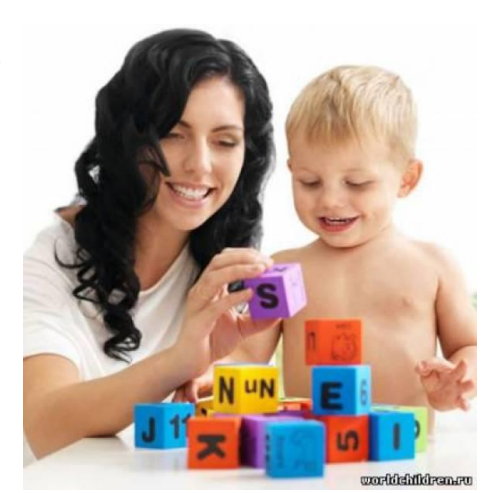 